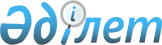 О внесении изменений в решение Приозерского городского маслихата от 22 декабря 2016 года № 8/76 "О городском бюджете на 2017-2019 годы"Решение ХV сессии Приозерского городского маслихата Карагандинской области от 10 октября 2017 года № 15/138. Зарегистрировано Департаментом юстиции Карагандинской области 18 октября 2017 года № 4391
      В соответствии с Бюджетным кодексом Республики Казахстан от 4 декабря 2008 года, Законом Республики Казахстан от 23 января 2001 года "О местном государственном управлении и самоуправлении в Республике Казахстан", городской маслихат РЕШИЛ:
      1. Внести в решение Приозерского городского маслихата от 22 декабря 2016 года № 8/76 "О городском бюджете на 2017-2019 годы" (зарегистрировано в Реестре государственной регистрации нормативных правовых актов за № 4088, опубликовано в газете "Приозерский вестник" № 04/492 от 27 января 2017 года, опубликовано в Эталонном контрольном банке нормативных правовых актов Республики Казахстан в электронном виде 31 января 2017 года) следующие изменения:
      1) пункт 1 изложить в новой редакции:
      "1. Утвердить городской бюджет на 2017 - 2019 годы согласно приложениям 1, 2 и 3 соответственно, в том числе на 2017 год в следующих объемах:
      1) доходы - 3231825 тысяч тенге, в том числе:
      налоговые поступления - 210061 тысяч тенге;
      неналоговые поступления - 10810 тысяч тенге;
      поступления от продажи основного капитала - 8057 тысяч тенге;
      поступления трансфертов - 3002897 тысяч тенге;
      2) затраты - 3263863 тысяч тенге;
      3) чистое бюджетное кредитование - 0 тысяч тенге, в том числе:
      бюджетные кредиты - 0 тысяч тенге;
      погашение бюджетных кредитов - 0 тысяч тенге;
      4) сальдо по операциям с финансовыми активами - 0 тысяч тенге, в том числе:
      приобретение финансовых активов - 0 тысяч тенге;
      поступления от продажи финансовых активов государства - 0 тысяч тенге;
      5) дефицит (профицит) бюджета - минус 32038 тысяч тенге;
      6) финансирование дефицита (использование профицита) бюджета - 32038 тысяч тенге, в том числе:
      поступление займов - 0 тысяч тенге;
      погашение займов - 0 тысяч тенге;
      используемые остатки бюджетных средств - 32038 тысяч тенге.";
      2) приложения 1, 5 к указанному решению изложить в новой редакции согласно приложениям 1, 2 к настоящему решению.
       2. Настоящее решение вводится в действие с 1 января 2017 года. Городской бюджет на 2017 год Перечень местных бюджетных программ развития на 2017 год, 
направляемых на реализацию инвестиционных проектов
					© 2012. РГП на ПХВ «Институт законодательства и правовой информации Республики Казахстан» Министерства юстиции Республики Казахстан
				
      Председатель сессии 

 С. Бейскеев

      Секретарь городского маслихата

Б. Сарсембеков
Приложение 1
к решению XV сессии
Приозерского городского маслихата
от 10 октября 2017 года № 15/138Приложение 1
к решению VIII сессии
Приозерского городского маслихата
от 22 декабря 2016 года № 8/76
Категория
Категория
Категория
Категория
сумма (тысяч тенге)
Класс
Класс
Класс
сумма (тысяч тенге)
Подкласс
Подкласс
сумма (тысяч тенге)
Наименование
сумма (тысяч тенге)
1
2
3
4
5
I. Доходы
3231825
1
Налоговые поступления
210061
01
Подоходный налог
81909
2
Индивидуальный подоходный налог
81909
03
Социальный налог
51699
1
Социальный налог
51699
04
Налоги на собственность
49054
1
Налоги на имущество
19293
3
Земельный налог
12687
4
Налог на транспортные средства
17074
05
Внутренние налоги на товары, работы и услуги
25034
2
Акцизы
1227
3
Поступления за использование природных и других ресурсов 
4558
4
Сборы за ведение предпринимательской и профессиональной деятельности
18189
5
Налог на игорный бизнес
1060
08
Обязательные платежи, взимаемые за совершение юридически значимых действий и (или) выдачу документов уполномоченными на то государственными органами или должностными лицами
2365
1
Государственная пошлина
2365
2
Неналоговые поступления
10810
01
Доходы от государственной собственности
10360
1
Поступления части чистого дохода государственных предприятий
400
5
Доходы от аренды имущества, находящегося в государственной собственности
9960
02
Поступления от реализации товаров (работ, услуг) государственными учреждениями, финансируемыми из государственного бюджета
1

 
1
Поступления от реализации товаров (работ, услуг) государственными учреждениями, финансируемыми из государственного бюджета
1
04
Штрафы, пени, санкции, взыскания, налагаемые государственными учреждениями, финансируемыми из государственного бюджета, а также содержащимися и финансируемыми из бюджета (сметы расходов) Национального Банка Республики Казахстан
164

 
1
Штрафы, пени, санкции, взыскания, налагаемые государственными учреждениями, финансируемыми из государственного бюджета, а также содержащимися и финансируемыми из бюджета (сметы расходов) Национального Банка Республики Казахстан, за исключением поступлений от организаций нефтяного сектора
164
06
Прочие неналоговые поступления
285
1
Прочие неналоговые поступления 
285
3
Поступления от продажи основного капитала
8057
01

 
Продажа государственного имущества, закрепленного за

государственными учреждениями
967

 
1
Продажа государственного имущества, закрепленного за

государственными учреждениями
967
03
Продажа земли и нематериальных активов
7090
1
Продажа земли
6614
2
Продажа нематериальных активов
476
4
Поступления трансфертов
3002897
02
Трансферты из вышестоящих органов государственного управления
3002897
2
Трансферты из областного бюджета
3002897
Функциональная группа
Функциональная группа
Функциональная группа
Функциональная группа
Функциональная группа
Сумма (тысяч тенге) 
Функциональная подгруппа
Функциональная подгруппа
Функциональная подгруппа
Функциональная подгруппа
Сумма (тысяч тенге) 
Наименование
Сумма (тысяч тенге) 
Администратор бюджетных программ
Администратор бюджетных программ
Администратор бюджетных программ
Сумма (тысяч тенге) 
Программа
Программа
Сумма (тысяч тенге) 
1
2
3
4
5
6
II. Затраты
3263863
01
Государственные услуги общего характера
253151
1
Представительные, исполнительные и другие органы, выполняющие общие функции государственного управления
113098
112
Аппарат маслихата района (города областного значения)
23690
001
Услуги по обеспечению деятельности маслихата района (города областного значения)
23097
003
Капитальные расходы государственного органа
593
122
Аппарат акима района (города областного значения)
89408
001
Услуги по обеспечению деятельности акима района (города областного значения)
85152
003
Капитальные расходы государственного органа
4256
2
Финансовая деятельность
4637
459
Отдел экономики и финансов района (города областного значения)
4637
003
Проведение оценки имущества в целях налогообложения
236
010
Приватизация, управление коммунальным имуществом, постприватизационная деятельность и регулирование споров, связанных с этим
4401
9
Прочие государственные услуги общего характера
135416
454
Отдел предпринимательства и сельского хозяйства района (города областного значения)
19999
001
Услуги по реализации государственной политики на местном уровне в области развития предпринимательства и сельского хозяйства
19160

 
007
Капитальные расходы государственного органа
839
459
Отдел экономики и финансов района (города областного значения)
33707

 
001
Услуги по реализации государственной политики в области формирования и развития экономической политики, государственного планирования, исполнения бюджета и управления коммунальной собственностью района (города областного значения)
27313
015
Капитальные расходы государственного органа
6394
486
Отдел земельных отношений, архитектуры и градостроительства района (города областного значения)
33113

 
001
Услуги по реализации государственной политики в области регулирования земельных отношений, архитектуры и градостроительства на местном уровне
32421
492
Капитальные расходы государственного органа
692
003
Отдел жилищно-коммунального хозяйства, пассажирского

транспорта, автомобильных дорог и жилищной инспекции района (города областного значения)
48597
001
Услуги по реализации государственной политики на местном уровне в области жилищно-коммунального хозяйства, пассажирского транспорта, автомобильных дорог и жилищной инспекции
24417
013
Капитальные расходы государственного органа
24180
02
Оборона
2302
1
Военные нужды
2002
122
Аппарат акима района (города областного значения)
2002
005
Мероприятия в рамках исполнения всеобщей воинской обязанности
2002
2
Организация работы по чрезвычайным ситуациям
300
122
Аппарат акима района (города областного значения)
300
006
Предупреждение и ликвидация чрезвычайных ситуаций масштаба района (города областного значения)
300

 
03
Общественный порядок, безопасность, правовая, судебная, уголовно-исполнительная деятельность
454

 
6
Уголовно-исполнительная система
454
451
Отдел занятости и социальных программ района (города областного значения)
454

 
039
Организация и осуществление социальной адаптации и реабилитации лиц, отбывших уголовные наказания
454
04
Образование
777867
1
Дошкольное воспитание и обучение
173603
464
Отдел образования района (города областного значения)
173603
040
Реализация государственного образовательного заказа в дошкольных организациях образования
173603
2
Начальное, основное среднее и общее среднее образование
508242
464
Отдел образования района (города областного значения)
508242
003
Общеобразовательное обучение
426696
006
Дополнительное образование для детей
81546
9
Прочие услуги в области образования
96022
464
Отдел образования района (города областного значения)
96022
001
Услуги по реализации государственной политики на местном уровне в области образования
15574
005
Приобретение и доставка учебников, учебно-методических комплексов для государственных учреждений образования района (города областного значения)
27716
015
Ежемесячные выплаты денежных средств опекунам (попечителям) на содержание ребенка-сироты (детей-сирот), и ребенка (детей), оставшегося без попечения родителей
3345
022

 
Выплата единовременных денежных средств казахстанским гражданам, усыновившим (удочерившим) ребенка (детей)-сироту и ребенка (детей), оставшегося без попечения родителей 
170

 
067
Капитальные расходы подведомственных государственных учреждений и организаций
49217
06
Социальная помощь и социальное обеспечение
110175
1
Социальное обеспечение
7611
451
Отдел занятости и социальных программ района (города областного значения)
7465
005
Государственная адресная социальная помощь
2900
016
Государственные пособия на детей до 18 лет
2359
025
Внедрение обусловленной денежной помощи по проекту "Өрлеу"
2206
464
Отдел образования района (города областного значения)
146
030
Содержание ребенка (детей), переданного патронатным воспитателям
146
2
Социальная помощь
75389
451
Отдел занятости и социальных программ района (города областного значения)
75389

 
002
Программа занятости
43796
006
Оказание жилищной помощи 
1758
007
Социальная помощь отдельным категориям нуждающихся граждан по решениям местных представительных органов
10493
010
Материальное обеспечение детей-инвалидов, воспитывающихся и обучающихся на дому
136
014
Оказание социальной помощи нуждающимся гражданам на дому
3154
017
Обеспечение нуждающихся инвалидов обязательными гигиеническими средствами и предоставление услуг специалистами жестового языка, индивидуальными помощниками в соответствии с индивидуальной программой реабилитации инвалида
3168
023
Обеспечение деятельности центров занятости населения
12884
9
Прочие услуги в области социальной помощи и социального обеспечения
27175

 
451
Отдел занятости и социальных программ района (города областного значения)
27175

 
001
Услуги по реализации государственной политики на местном уровне в области обеспечения занятости и реализации социальных программ для населения
22936
011
Оплата услуг по зачислению, выплате и доставке пособий и других социальных выплат
220
021
Капитальные расходы государственного органа
1426
050
Реализация Плана мероприятий по обеспечению прав и улучшению качества жизни инвалидов в Республике Казахстан на 2012 – 2018 годы
1680
067
Капитальные расходы подведомственных государственных учреждений и организаций
913
07
Жилищно-коммунальное хозяйство
1889270
1
Жилищное хозяйство
692615
464
Отдел образования района (города областного значения)
12872
026
Ремонт объектов городов и сельских населенных пунктов в рамках Программы развития продуктивной занятости и массового предпринимательства
12872
467
Отдел строительства района (города областного значения)
492783
003

 
Проектирование и (или) строительство, реконструкция жилья коммунального жилищного фонда
395082

 
004
Проектирование, развитие и (или) обустройство инженерно-коммуникационной инфраструктуры
97701
478
Отдел внутренней политики, культуры и развития языков района (города областного значения)
6724
024
Ремонт объектов городов и сельских населенных пунктов в рамках Программы развития продуктивной занятости и массового предпринимательства
6724
492
Отдел жилищно-коммунального хозяйства, пассажирского транспорта, автомобильных дорог и жилищной инспекции района (города областного значения)
180236
003
Организация сохранения государственного жилищного фонда
173863
041
Ремонт и благоустройство объектов городов и сельских населенных пунктов в рамках Программы развития продуктивной занятости и массового предпринимательства
6373
2
Коммунальное хозяйство
1031268
467
Отдел строительства района (города областного значения)
2614
006
Развитие системы водоснабжения и водоотведения
1096
007
Развитие благоустройства городов и населенных пунктов
1518
492
Отдел жилищно-коммунального хозяйства, пассажирского транспорта, автомобильных дорог и жилищной инспекции района (города областного значения)
1028654

 
011
Обеспечение бесперебойного теплоснабжения малых городов
540539
012
Функционирование системы водоснабжения и водоотведения
257428
029
Развитие системы водоснабжения и водоотведения
230687
3
Благоустройство населенных пунктов
165387
492
Отдел жилищно-коммунального хозяйства, пассажирского транспорта, автомобильных дорог и жилищной инспекции района (города областного значения)
165387

 
015
Освещение улиц в населенных пунктах
11417
016
Обеспечение санитарии населенных пунктов
6490
017
Содержание мест захоронений и захоронение безродных
200
018
Благоустройство и озеленение населенных пунктов
147280
08
Культура, спорт, туризм и информационное пространство
91254
1
Деятельность в области культуры
5842
478
Отдел внутренней политики, культуры и развития языков района (города областного значения)
5842

 
009
Поддержка культурно-досуговой работы
5842
2
Спорт
19899
465
Отдел физической культуры и спорта района (города областного значения)
19799

 
001
Услуги по реализации государственной политики на местном уровне в сфере физической культуры и спорта
12223
004
Капитальные расходы государственного органа
1343
005
Развитие массового спорта и национальных видов спорта 
1777
006
Проведение спортивных соревнований на районном (города областного значения) уровне
1371
007
Подготовка и участие членов сборных команд района (города областного значения) по различным видам спорта на областных спортивных соревнованиях
3085
467
Отдел строительства района (города областного значения)
100
008
Развитие объектов спорта
100
3
Информационное пространство
25421
478
Отдел внутренней политики, культуры и развития языков района (города областного значения)
25421

 
005
Услуги по проведению государственной информационной политики
5938
007
Функционирование районных (городских) библиотек
17704
008

 
Развитие государственного языка и других языков народа Казахстана
1779

 
 

9
Прочие услуги по организации культуры, спорта, туризма и информационного пространства
40092
478
Отдел внутренней политики, культуры и развития языков района (города областного значения)
40092

 
001
Услуги по реализации государственной политики на местном уровне в области информации, укрепления государственности и формирования социального оптимизма граждан, развития языков и культуры
23120
003
Капитальные расходы государственного органа
874
004

032
Реализация мероприятий в сфере молодежной политики

Капитальные расходы подведомственных государственных учреждений и организаций
15260

838
10
Сельское, водное, лесное, рыбное хозяйство, особо охраняемые природные территории, охрана окружающей среды и животного мира, земельные отношения
34168

 
1
Сельское хозяйство
30802
473
Отдел ветеринарии района (города областного значения)
30802
001
Услуги по реализации государственной политики на местном уровне в сфере ветеринарии
20908
005
Обеспечение функционирования скотомогильников (биотермических ям)
673
007
Организация отлова и уничтожения бродячих собак и кошек
1426
009
Проведение ветеринарных мероприятий по энзоотическим болезням животных
72
010
Проведение мероприятий по идентификации сельскохозяйственных животных
911

 
011
Проведение противоэпизоотических мероприятий
2611
032
Капитальные расходы подведомственных государственных учреждений и организаций
4201

 
6
Земельные отношения
3366
486
Отдел земельных отношений, архитектуры и градостроительства района (города областного значения)
3366

 
008
Землеустройство, проводимое при установлении границ районов, городов областного значения, районного значения, сельских округов, поселков, сел
3366

 
11
Промышленность, архитектурная, градостроительная и строительная деятельность
15275
2
Архитектурная, градостроительная и строительная деятельность
15275
467
Отдел строительства района (города областного значения)
15275
001
Услуги по реализации государственной политики на местном уровне в области строительства
15024
017
Капитальные расходы государственного органа
251
12
Транспорт и коммуникации
67120
1
Автомобильный транспорт
62794
492
Отдел жилищно-коммунального хозяйства, пассажирского транспорта, автомобильных дорог и жилищной инспекции района (города областного значения)
62794

 
023
Обеспечение функционирования автомобильных дорог
13560
045
Капитальный и средний ремонт автомобильных дорог районного значения и улиц населенных пунктов
49234

 
9
Прочие услуги в сфере транспорта и коммуникаций
4326
492
Отдел жилищно-коммунального хозяйства, пассажирского транспорта, автомобильных дорог и жилищной инспекции района (города областного значения)
4326

 
037
Субсидирование пассажирских перевозок по социально значимым городским (сельским), пригородным и внутрирайонным сообщениям
4326
13
Прочие
8406
3

 
Поддержка предпринимательской деятельности и защита конкуренций
204
454
Отдел предпринимательства и сельского хозяйства района (города областного значения)
204

 
006
Поддержка предпринимательской деятельности
204
9
Прочие
8202
459
Отдел экономики и финансов района (города областного значения)
8202

 
012
Резерв местного исполнительного органа района (города областного значения) 
8202
15
Трансферты
14421
1
Трансферты
14421
459
Отдел экономики и финансов района (города областного значения)
14421
006

054
Возврат неиспользованных (недоиспользованных) целевых трансфертов

Возврат сумм неиспользованных (недоиспользованных) целевых трансфертов, выделенных из республиканского бюджета за счет целевого трансферта из Национального фонда Республики Казахстан
4494

9927
III. Чистое бюджетное кредитование
0
Категория
Категория
Категория
Категория
Категория
Сумма (тысяч тенге)
Класс
Класс
Класс
Сумма (тысяч тенге)
Подкласс
Подкласс
Сумма (тысяч тенге)
Наименование
Сумма (тысяч тенге)
1
1
2
3
4
5
Погашение бюджетных кредитов
0
Функциональная группа
Функциональная группа
Функциональная группа
Функциональная группа
Функциональная группа
Сумма (тысяч тенге)
Функциональная подгруппа
Функциональная подгруппа
Функциональная подгруппа
Функциональная подгруппа
Сумма (тысяч тенге)
Наименование
Сумма (тысяч тенге)
Администратор бюджетных программ
Администратор бюджетных программ
Администратор бюджетных программ
Администратор бюджетных программ
Сумма (тысяч тенге)
Программа
Программа
Сумма (тысяч тенге)
1
2
3
4
5
6
IV. Сальдо по операциям с финансовыми активами
0
Приобретение финансовых активов
0
Категория
Категория
Категория
Категория
Категория
Категория
Сумма (тысяч тенге)
Класс
Класс
Наименование
Сумма (тысяч тенге)
Подкласс
Подкласс
Сумма (тысяч тенге)
1
1
2
2
3
4
5
6
6
Поступление от продажи финансовых активов государства
0
01
01
Поступления от продажи финансовых активов государства
0
1
Поступления от продажи финансовых активов внутри страны
0
Наименование
Сумма (тысяч тенге)
1
1
2
V. Дефицит (профицит) бюджета
V. Дефицит (профицит) бюджета
-32038
VI. Финансирование дефицита (использование профицита) бюджета
VI. Финансирование дефицита (использование профицита) бюджета
32038Приложение 2
 решению XV сессии
Приозерского городского маслихатаПриложение 5
к решению VIII сессии
Приозерского городского маслихата
от 22 декабря 2016 года № 8/76
Функциональная группа
Функциональная группа
Функциональная группа
Функциональная группа
Функциональная группа
Сумма (тысяч тенге)
Функциональная подгруппа
Функциональная подгруппа
Функциональная подгруппа
Функциональная подгруппа
Сумма (тысяч тенге)
Наименование
Сумма (тысяч тенге)
Администратор бюджетных программ
Администратор бюджетных программ
Администратор бюджетных программ
Сумма (тысяч тенге)
Программа
Программа
Сумма (тысяч тенге)
1
2
3
4
5
6
Инвестиционные проекты:
12559
07
Жилищно-коммунальное хозяйство
12459
1
Жилищное хозяйство
9845
467
 

003
Отдел строительства района (города областного значения)

Проектирование и (или) строительство, реконструкция жилья коммунального жилищного фонда
9845

3831
004

 
Проектирование, развитие и (или) обустройство инженерно-коммуникационной инфраструктуры
6014

 
2
Коммунальное хозяйство
2614
467
Отдел строительства района (города областного значения)
2614
006
Развитие системы водоснабжения и водоотведения
1096
 

007
Развитие благоустройства городов и населенных пунктов
1518
08
Культура, спорт, туризм и информационное пространство
100
2
Спорт
100
467
Отдел строительства района (города областного значения)
100
008
Развитие объектов спорта
100